Савченко И.Ф.,учитель начальных классов МБОУ «Гимназия №7»,г. Батайск Ростовской областиТехнологическая карта урока по учебному предмету «Русский язык» в 4-ом классе на тему «Правописание Ь в окончании возвратных глаголов 2-го лица единственного числа»Приложение 1. Карточки-задания Задание 1. Найди в тексте и подчеркни карандашом слова с орфограммой «Правописание Ь после шипящих в окончаниях глаголов 2 лица ед. числа».      Ночь прошла. Наступило дождливое летнее утро. Проснувшись, Аня потянулась и встала с постели. Потом она размялась, заправила постель и пошла в ванную. Услышав, что дочь уже встала, мама спросила:    - Ты уже умываешься? Как закончишь, иди на кухню, поешь овсяной каши.Вскоре Аня с мамой сели завтракать вместе и разговаривали.    – Мама, ты представляешь, – говорила расстроено Аня. Ира недавно упала и сильно ушибла ногу. Можно мне увидеться с ней? Ей, наверное, очень грустно одной.    – Конечно. Это же твоя подруга. Захватишь шоколадку из своих запасов?       Ира жила в том же доме, что и Аня. Дверь открыла бабушка Иры:    – Проходи, Анечка, – сказала она, улыбаясь, – Ириша в своей комнате.__________________________________________________________________________Задание 2.Пословицы:        Старый друг лучше новых двух.        С друзьями и в пустыне проживёш…, без друзей и в цветущей степи пропадёш….       Аня вошла в комнату к Ире, которая с…дела на кроват…, выт…нув заб…нтованную ногу,  и что-то старательно рисовала. Рядом с кроватью костыли. За окном ______________ шум дождя. Заунывен гул деревьев.      - Привет, Ира, - Аня подошла к кровати и пр…тянула подруге ш…коладку. – Как ты себя __________________? - Аня села на стул.– У меня немного побаливает нога. Доктор сказал, что неделю надо как можно меньше ________________.– А что ты _____________? – Аня подошла к кровати, чтобы рассмотреть рисунок.      Девочки ещё долго рисовали вместе, а потом раскрашивали. Время прошло незаметно. Бабушка Иры сварила борщ… и пригласила девочек пообедать. Аня предусмотрительно подвинула  подруге стул с подушеч..кой, на которую девоч..ка  а(к, кк)уратно положила ногу.      После обеда девчонки ещё немного поиграли, и Аня пошла домой. Как же здорово, что есть друз…я, которые беспокоят…ся о тебе!Слова для справок: чу…ствуеш…, слышит…ся, рисуеш…, двигат…ся.__________________________________________________________________________________________________________________________________Приложение 2. Лист самооценки и тест по теме «Глагол»Лист самооценки  ученика 4 «__» класса ______________________________Тест по теме «Глагол» Напишите слова по правилам русского языка:[сп᾽иш] - ________[н᾽ис᾽ош] - _________Найди глагол в форме 2 лица ед. числа:1)  гладит          2) гладишь                     3)  гладить                    4)  гладил Найди глагол с правильно выделенным окончанием:пишет              2) машешь            3) кусаешься           4) беречь                   Выбери правильное утверждение:У всех существительных на конце после шипящих пишется Ь.У всех глаголов на конце после шипящих пишется Ь.Укажи слово, написанное с ошибкой:морозит       2) встаёшь          3) улыбаешся           4) бежишьЗаполни схему словами, данными ниже:                       Мягкий знак пишется:                                     Мягкий знак не пишется:    сущ. 1 и 2 скл.             сущ. 3 скл.                    глаголы на –чь                     глаголы 2 л. ед.ч.Тип урока: Урок введения новых знанийАвторы УМК: Н.В. Нечаева («Система Л.В. Занкова»)Цели урока:Формирование умения применять правило правописания Ь после шипящих на конце глаголов в форме 2-го лица единственного числа (читаешь, красишься).Планируемые образовательные результаты (личностные, метапредметные, предметные): образовательные:развивать у обучающихся умения:           - безошибочно писать окончания глаголов 2-го лица ед. числа;           -обобщать правила правописания Ь у существительных и глаголов;           - определять грамматические признаки глаголов – число, время, лицо (в наст. и буд. времени);2) развивающие:- умение планировать, контроль, коррекция и оценка деятельности в соответствии с поставленной задачей, осуществлять итоговый и пошаговый контроль по результату  (регулятивные УУД);- умение самостоятельно выделять и формулировать познавательную цель урока, учебную проблему, умение структурировать знания, умение наблюдать за языковым материалом, проводить на основе наблюдений операции: анализ, синтез, сравнение, обобщение, классификацию (познавательные УУД);- умение сознательно и произвольно строить речевое высказывание в устной форме, осуществлять взаимный контроль, адекватно использовать речь для регуляции деятельности  (коммуникативные УУД);3) этическое оценивание содержания текстов, обеспечивающее личностный моральный выбор на основе социальных и личностных ценностей, адекватно воспринимать оценку учителя, товарища (личностные УУД).Оборудование: ПК, интерактивная доска.Образовательные ресурсы: Компьютерная презентация урока, на доске на магнитах карточки со словами для группировки, перевёрнутые карточки с названиями групп, у детей карточки для работы с текстом, листы самооценки.Этапы урокаДеятельность учителяДеятельность учащихсяПланируемый результатI. Организационный момент.Учите русский – годы к ряду.
С душой, с усердием, умом.
Вас ждёт великая награда.
И та награда – в нём самом!(Сабир Абдулла, узбекский поэт)Ученики настраиваются на работу.II. Актуализация знаний.- Ребята, вам нужно распределить слова, которые видите на доске, на 2 группы.печ…несёш…мощ…доч…помощ…помоч…прощаеш…- У кого появилась идея, как распределить слова на группы? Пожалуйста, поднимите руки. Хорошо. Можете начинать выполнение задания.- На какие группы разделили данные слова?	- Назовите существительные и расскажите об их написании.  - Всегда ли после шипящих у существительных пишется Ь?- Назовите глаголы и скажите, как вы их написали.(Если дети не скажут сами, обратить внимание детей на то, что слово «печь» можно записать в обе группы).- Возьмите лист самооценки и оцените своё умение делить слова на группы по общему признаку.Дети самостоятельно делят слова на 2 столбика: сущ. и глаголы.Дети поднимают руки.Сущ. и глаголы.Сущ. 3 склонения, пишутся с Ь на конце.Нет, у сущ. 1 и 2 склонения Ь не пишется.У глаголов на конце после шипящих всегда пишется Ь.Умение структурировать знания, умение наблюдать за языковым материалом, проводить на основе наблюдений операции: анализ, синтез, сравнение, обобщение (правила правописания Ь у существительных и глаголов), классификация.Оценка деятельности (самооценка).III. Введение нового.- Теперь распределите глаголы на 2 группы по форме. Назовите группы.печь                                    несёшьпомочь                               прощаешь(Учитель прикрепляет  карточки Глаголы, неопр. ф., форма 2 л. ед.ч.)- В какую группу можем добавить глагол прощаеш?ся (новая карточка в руках учителя, вопрос задавать интригующе).-  Чем он отличается от глаголов этой группы?- Что можете сказать о правописании Ь у глаголов с постфиксом –ся? (Помогать детям улыбкой, кивками головы.)- Сформулируйте тему сегодняшнего урока, учитывая общее, что есть в словах во 2 группе и орфограмму.(Тема урока появляется на интерактивной доске:«Правописание Ь в окончаниях глаголов 2 лица ед. числа (с постфиксом и без него)»)- Сформулируйте в парах цель урока, опираясь на его тему. Используйте для этого опорные слова на доске:Учиться находить …, применять  правило …- Возьмите лист самооценки и оцените своё умение формулировать цель урока.Дети делят глаголы на 2 группы устно, дают названия группам, учитель делает на доске манипуляции с карточками.Форма 2 л. ед. числа.Есть постфикс –ся.У глаголов в форме 2 л. ед. числа с постфиксом –ся в окончании также пишется Ь.Умение самостоятельно выделять и формулировать познавательную цель урока, учебную проблему, умение структурировать знания, умение наблюдать за языковым материалом.Умение сознательно и произвольно строить речевое высказывание в устной форме, осуществлять взаимный контроль.Оценка деятельности (самооценка).IV. Работа по теме урока.Нахождение в тексте слов с изучаемой орфограммой.- А теперь возьмите карточку на своей парте. Найдите задание №1. Прочитайте задание. Выполните его самостоятельно.- 1 ученик пойдёт  к интерактивной доске с выполненным заданием и подчеркнёт те же слова для проверки.- Все ли слова нашёл ученик? (Всего их было 5: умываешься, закончишь, поешь, представляешь, захватишь).- Все ли слова с нужной орфограммой? - Докажи, почему подчеркнул слово ….. - А это слово?- Возьмите лист самооценки и оцените своё умение находить слова с заданной орфограммой.Дети читают текст, находят и подчеркивают в нем слова с орфограммой «Правописание Ь в окончаниях глаголов 2 л. ед. числа».Желательно вызвать ученика, который допустил какую-нибудь ошибку. Дети доброжелательно указывают на пропущенное слово, при этом хвалят ученика за правильно найденные слова.)Умение находить в тексте слова с заданной орфограммой.Адекватно использовать речь для регуляции деятельности.Оценка деятельности и самооценка.Работа по учебнику. №340.- А теперь откройте учебник на стр. 50. Найдите упр. №340. Прочитайте самостоятельно задание. Объясните, что нужно сделать в этом упражнении.- Один ученик будет выполнять часть упражнения на доске, затем вы продолжите выполнение по образцу.(Дети пишут:Решу – решишь, прибегу – прибежишь, приведу – приведёшь, брожу – бродишь, пою – поёшь, учусь – учишься.)       - Проверим написанное. Прочитайте пары глаголов. А теперь сверьте написание по интерактивной доске.- Возьмите лист самооценки и оцените своё умение находить заданной формы и правильно записывать в другой форме.Найти глаголы 1 лица ед. числа, выписать их, рядом записать этот глагол в форме 2 лица ед. числа. Выделить окончания.Далее самостоятельно находят 4 глагола и заканчивают выполнение упражнения.Определять грамматические признаки глаголов – число, время, лицо (в наст. и буд. времени). Безошибочно писать глаголы 2 л. ед. числа.Контроль, коррекция деятельности.Оценка деятельности (самооценка).Физминутка.Песня с движениями «Если нравится тебе, то делай так..»Работа по учебнику. №342.- А теперь откройте учебник на стр. 52. Найдите упр. №340. Прочитайте слова, записанные парами. Что можете о них сказать?- Одинаковое ли у них лексическое значение?-А теперь  прочитайте задание к упражнению. Поднимите руки, кто бы хотел составить не словосочетания, а предложения (учитель предоставляет возможность выбора уровня сложности задания).- Итак, проговорите план  своих действий.- Инструкция по самопроверке – на слайде:Проверь написание глаголов по упр. 342.Проверь, выделил ли ты окончания.- Внесите следующие баллы в лист самооценки за умение составлять предложения или слова.Однокоренные слова (прощаешь-прощаешься, переписываешь- переписываешься, выбираешь-выбираешься), различаются наличием или отсутствием постфикса -ся.1.Составить  словосочетания или предложения. 2.Выделить окончания данных глаголов.1 ученик читает записанные словосочетания (учитель корректирует, если составлена грамматическая основа), еще 1 ученик - предложенияРазличать предложение, словосочетание.Планировать свои действия в соответствии с поставленной задачей.Осуществлять итоговый и пошаговый контроль по результату. Адекватно воспринимать оценку учителя.Оценка деятельности (самооценка).Работа с текстом по карточке.- Прежде чем начнем выполнять следующее задание, прочитайте пословицы и текст. Вы поняли, что это продолжение истории про Аню и Иру? Сформулируйте задание к тексту.- А теперь выполните это задание самостоятельно.- Назовите тему текста  (Дружба).- У вас в жизни были подобные ситуации? Вам случалось поддерживать больного друга, помогать ему?Вставить пропущенные буквы и слова (используя слова для справок), подобрать пословицу к тексту (из двух предложенных перед текстом) и поставить №п/п, чтобы получился связный рассказ (т.е. догадаться, сто сначала идёт рассказ, потом одна пословица как вывод).Дети кратко приводят примеры из своей жизни.Анализировать учебный материал с целью организации собственной деятельности.Этическое оценивание содержания текстов, обеспечивающее личностный моральный выбор на основе социальных и личностных ценностейV. Обобщение.- Начинаем проверку. Какие знания вам помогли выполнить это задание? (Дети называют слова и орфограммы в них, объясняют. Объясняют выбор  и место пословицы.)- Итак, научились вы применять правило правописания Ь у глаголов 2 лица ед. числа? Цель урока достигнута? Поставьте себе отметку за эту работу сами (нет ошибок – 5, 1-2 ошибки – 4, 3-5 ошибок -3). - И теперь попробуйте выполнить тест, обобщающий все ваши знания, полученные по этой теме за 3 урока.(Озвучиваются правильные ответы, ставится плюс за каждое правильно выполненное задание.)Обобщение знаний по изученным орфограммам.Оценка деятельности (самооценка).VI. Подведение итогов урока.- Я ставлю за урок ….Оценка деятельности.VII. Общее впечатление за урок.- Урок наш подходит к концу. Возьмите свои оценочные листы. Поставьте последний балл и подведите итог своей работы за урок. Жду ваших отзывов за урок. - А теперь выберите смайлик настроения:очень доволен собой – поднимите улыбку (смайлик), мог бы и лучше, надо ещё постараться – не улыбающееся лицо,не понравилась собственная работа на уроке, не старался – грустное лицо.Покажите свои «мордашки» мне и друг другу. Спасибо всем за работу.Д/З: упр. 343 На слайде:Себя я могу похвалить за …Я понял, что …Эти знания мне пригодятся …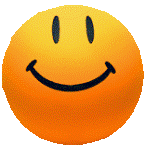 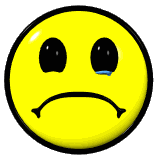 Оценка деятельности (самооценка).УмениеКритерии оценкиБаллыУмение делить слова на группы по общему признакуЗадание выполнено правильно – 1 балл,Неправильно – 0 балловУмение формулировать цель урокаСмог сформулировать в паре – 1 балл, не смог – 0 балловУмение находить слова с заданной орфограммой Нашёл все 5 слов  - 2 балла,3-4 слова – 1 балл,1-2 слова – 0 балловУмение находить глагол заданной формы и правильно записывать в другой форме Без ошибок – 2 балла,1-2 ошибки – 1 балл, 3-4 ошибки – 0 балловУмение составлять словосочетания (предложения)Составил все словосочетания – 2 балла,составил 3-5 словосочетаний – 1 балл,1-2 словосочетания – 0 балловУмение применять изученные правила правописания «5» - 3 балла«4» – 2 балла,«3»  – 1 баллТестБез ошибок – 2 балла,1-2 ошибки – 1 балл, 3-4 ошибки – 0 балловИТОГО:ИТОГО:От 11 баллов и больше – «5», 8-10 баллов – «4», 5-7 баллов – «3»От 11 баллов и больше – «5», 8-10 баллов – «4», 5-7 баллов – «3»